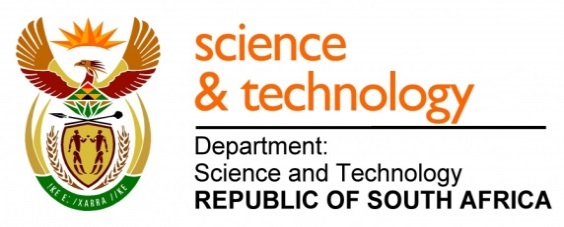 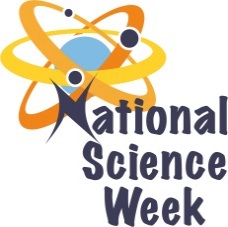 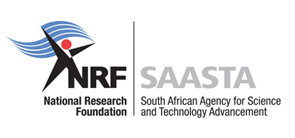 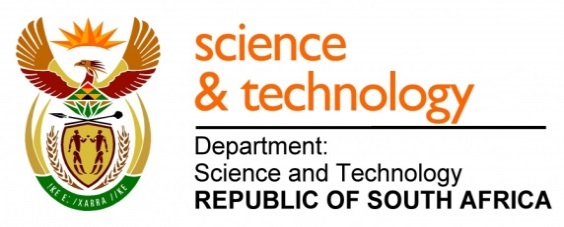 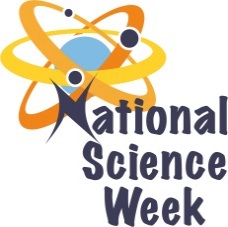 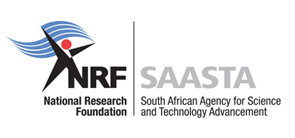 ORGANISATION NAME: 	ORGANISATION NAME: 	ORGANISATION NAME: 	ORGANISATION NAME: 	>Johannesburg City Parks and Zoo >Johannesburg City Parks and Zoo >Johannesburg City Parks and Zoo >Johannesburg City Parks and Zoo >Johannesburg City Parks and Zoo >Johannesburg City Parks and Zoo CONNECT WITH US ONLINECONNECT WITH US ONLINECONNECT WITH US ONLINETwitter: Twitter: > https://www.facebook.com/JohannesburgZoo/> https://www.facebook.com/JohannesburgZoo/> https://www.facebook.com/JohannesburgZoo/> https://www.facebook.com/JohannesburgZoo/> https://www.facebook.com/JohannesburgZoo/CONNECT WITH US ONLINECONNECT WITH US ONLINECONNECT WITH US ONLINEFacebook:Facebook:> https://www.facebook.com/JoburgParks/> https://www.facebook.com/JoburgParks/> https://www.facebook.com/JoburgParks/> https://www.facebook.com/JoburgParks/> https://www.facebook.com/JoburgParks/CONNECT WITH US ONLINECONNECT WITH US ONLINECONNECT WITH US ONLINEWebsite: Website: >www.jhbcityparks.com >www.jhbcityparks.com >www.jhbcityparks.com >www.jhbcityparks.com >www.jhbcityparks.com DATE OF ACTIVITYDISTRICT WHERE ACTIVITY BEING HELDVENUE WHERE ACTIVITY IS TAKING PLACEACTIVITIES (Provide a short description of the activity)ACTIVITIES (Provide a short description of the activity)ACTIVITIES (Provide a short description of the activity)TARGET AUDIENCETIMESLOTCONTACT PERSONEMAIL ADDRESSPHONE NUMBERBOOKING REQUIRED(YES OR NO)8/08/2017City of JohannesburgPennyvilleCommunity members would be engaged interactive activities that promote science engagement. Community members would be engaged interactive activities that promote science engagement. Community members would be engaged interactive activities that promote science engagement. 700 General Public 10am -13h00smagolo@jhbcityparks.com011 782 95970798981761 No 7/08/2017 City of Johannesburg Johannesburg Zoo Learners would be engaged in science for tourism activities by meeting the different scientist at the zoo and engaging in activities. Learners would be engaged in science for tourism activities by meeting the different scientist at the zoo and engaging in activities. Learners would be engaged in science for tourism activities by meeting the different scientist at the zoo and engaging in activities. 300 learners 9.30am – 12.30pm smagolo@jhbcityparks.com011 782 95970798981761Yes 10/08/2017 City of JohannesburgJBG EE Centre Learners would be involved in hands on science activities at the science centre at the botanical gardens. Learners would be involved in hands on science activities at the science centre at the botanical gardens. Learners would be involved in hands on science activities at the science centre at the botanical gardens. 300 learners 9.30am – 12.30pm smagolo@jhbcityparks.com011 782 95970798981761Yes